Первый  год обучения                              Техника покраски моделей.                               Покраска корпуса моделей.                               Покраска деталей моделей.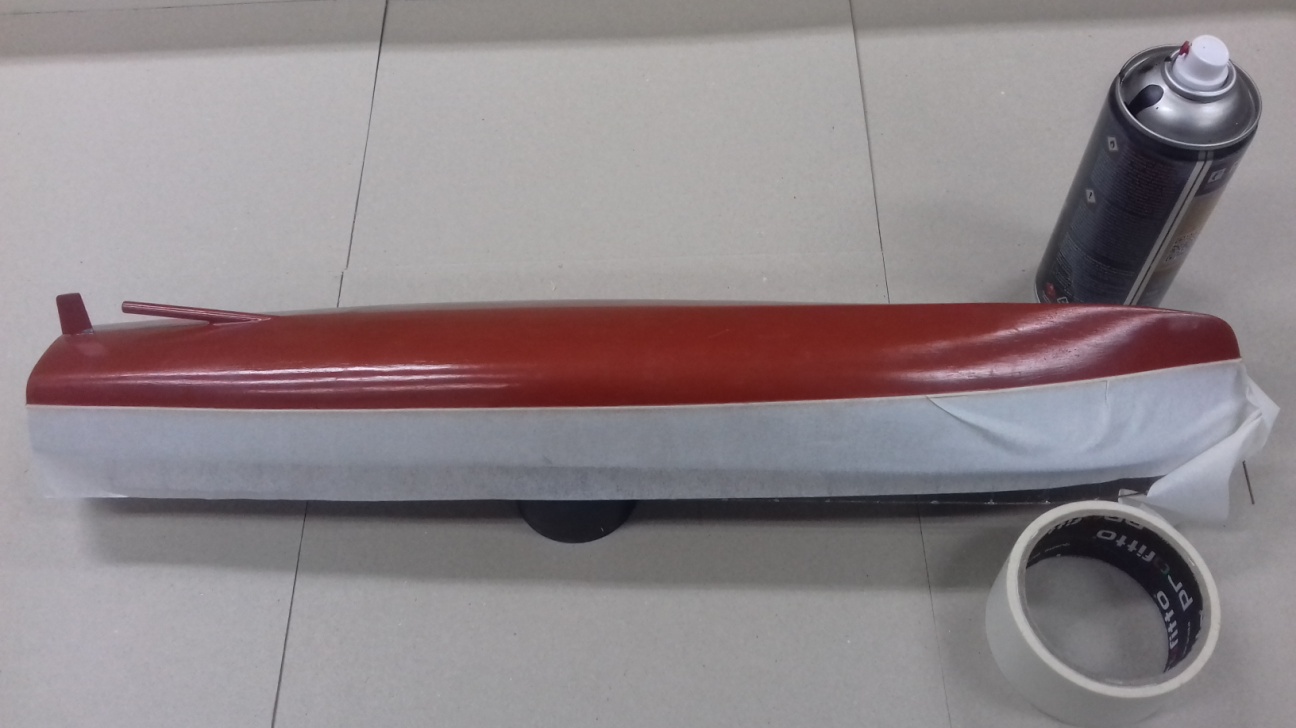    Во избежание попадания следов эмали, при распылении, рекомендуется защищать  поверхности, не подлежащие окраски. Перед применением баллон встряхнуть 2-3 минуты так, чтобы отчетливо был слышен стук шариков внутри, а также периодически встряхивать во время нанесения эмали. Наносить на сухую чистую обезжиренную поверхность. Распылять на расстоянии 15-35 см. Баллон держать распылительной головкой вверх. Наилучший результат достигается при нанесении 2-3 тонких слоев, с межслойной сушкой 1-2 минуты.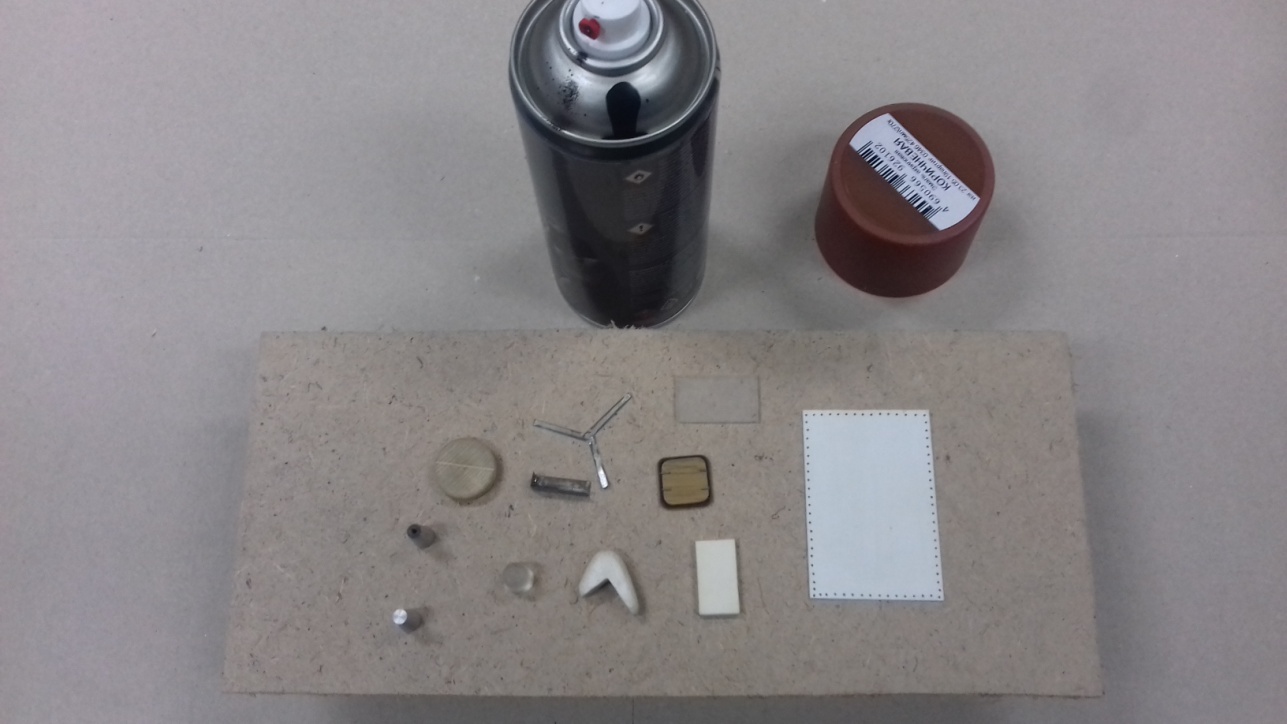    Покраска деталей